大觀國中職業試探暨體驗教育中心新北市108年度國小生職業試探暨體驗教育寒假育樂營實施計畫(107/11/23更正版)一、依據：新北教技字第1072036264號函辦理。二、目的：提供小學生對職業試探與興趣探索機會，增進小學生對職業與工作世界之認識。三、主辦單位:新北市政府教育局四、承辦單位：大觀國中輔導處(聯絡人:蔡淑琍組長22725015#849)五、參加費用:免費。營隊地點：新北市立大觀國中 ( 220新北市板橋區僑中一街1號)七、報名方式:   (一)報名對象：        1.學生營隊：新北市國小學生(五、六年級學生)。共20名        2.親子營隊：新北市國小學生(五、六年級學生)及其家長，共10組(家長務必全程參與體驗。)   (二)活動日期：        1.學生營隊：108年元月21日(一)        2.親子營隊：108年元月26日(六)   (三)參加費用：免費參加。   (四)報名時間:       1.107年12月26日(三)上午09:00 至 108年1月3日(四)下午15:00。       2.採取線上填寫報名資料，送出即完成報名程序(報名網址請見下一頁) 。各營隊採抽籤錄取。   (五)錄取及公告:       1.108年1月8日(二)於大觀國中網站首頁「職探育樂營暨假日藝校專區」公布錄取名單。       2.錄取者需在108年1月11日(五)下午16:00前打電話至大觀國中輔導處(02-22725015#849)完成確認，否則將喪失錄取資格，         並由備取者遞補(不另行通知)。八、報名注意事項：   1.營隊限新北市五、六年級學生參加，報名親子營隊的家長務必須全程參與體驗。   2.請珍惜教育資源，無法確認準時參加者，請勿報名。    3.請勿重複報名同一時段的課程   4.無法遵守上述規定者，將取消報名資格，不另行通知。  九、營隊說明及報名網址：  (一)學生營隊(二)親子營隊九、注意事項：(1) 錄取學生需於活動當日上課前20分至大觀國中一樓親職廣場報到完畢。(2) 上課時請著輕便服裝與運動鞋，以利於肢體活動。(3) 學員須完成個人或團體合作之作品。(4) 本活動不提供午餐及代訂午餐服務，敬請自理並攜帶水壺(杯)。十、交通方式：(1)搭乘捷運捷運板橋站：文化路轉乘264公車，公車站轉乘234公車，於「僑中一街站」下車；轉乘702、F502於     「大觀國小站」下車。捷運新埔站-轉乘藍35公車，於「僑中一街」下車；轉乘701於「大觀國小站」下車。(2)公車站牌:「大觀國小站」：701、702、793、F502       「僑中一街站」：234、264、藍35、F502營隊內            容            規            劃內            容            規            劃報名網址、Qrcord學生營隊學生營隊「舞力全開」、「肢體劇場好好玩」「舞台設計師」、「服裝奧斯卡」「影片剪刀手」活動日期：108年1月21日(一)報名資格：新北市國小學生(五、六年級)。每營隊招收人數20名(採抽籤錄取)。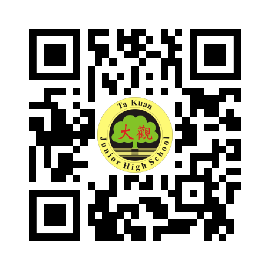 https://goo.gl/qYWJKB編號營隊名稱上課時間課程內容上課教師1舞力全開A (上午)08:30-11:30藉由舞蹈與律動課程，練習在台上表演、訓練台風以及基本表演能力。林維仁2舞力全開B(下午)13:00-16:00藉由舞蹈與律動課程，練習在台上表演、訓練台風以及基本表演能力。林維仁3肢體劇場好好玩A(上午)08:30-11:30藉由肢體劇場的課程培養學生透過表情、肢體與情緒傳達思想，進而增益學生的想像力與表達創造力。羅家偉4肢體劇場好好玩B(下午)13:00-16:00藉由肢體劇場的課程培養學生透過表情、肢體與情緒傳達思想，進而增益學生的想像力與表達創造力。羅家偉5舞台設計師A(上午)08:30-11:30利用簡單的媒材，設計出華麗的舞台， 創造屬於自己的劇本。陳香全6舞台設計師B(下午)13:00-16:00利用簡單的媒材，設計出華麗的舞台，創造屬於自己的劇本。陳香全7服裝奧斯卡A(上午)08:30-11:30平面穿搭！配色原理！用衣服說故事，用顏色書寫劇本!蔡欣潔8服裝奧斯卡B(下午)13:00-16:00平面穿搭！配色原理！用衣服說故事，用顏色書寫劇本!蔡欣潔9影片剪刀手(全天)08:30-16:00上課地點:上午在大觀國中、下午在新板藝廊(新北市板橋區漢生東路166號3樓)讓學生具備基礎攝影機使用的知識並分組完成短片拍攝、認識數位電影與類比電影的差異、體驗膠卷剪接。王秀婷許岑竹營隊內            容            規            劃內            容            規            劃報名網址、Qrcord親子營隊親子營隊「道具百寶箱」、「抖音拍攝小導演」1.活動日期：108年1月26日(六)2.報名資格：新北市國小學生(五、六年級)及其家長。每梯次招收10組(一位學生與一位家長為一組)，3.採抽籤錄取。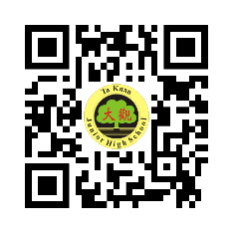 https://goo.gl/QLkrNG編號營隊名稱上課時間課程內容上課教師1道具百寶箱 (全天)08:30-16:00認識劇場道具的種類與特點，並自己手做劇場道具，讓學生可以於戲劇表演時自己製作劇場道具。林維仁2抖音拍攝小導演 (全天)08:30-16:00藉由拍攝的前置作業到後期理論與組織，進而增益學生的創造力、組織能力、美感之養成。羅家偉